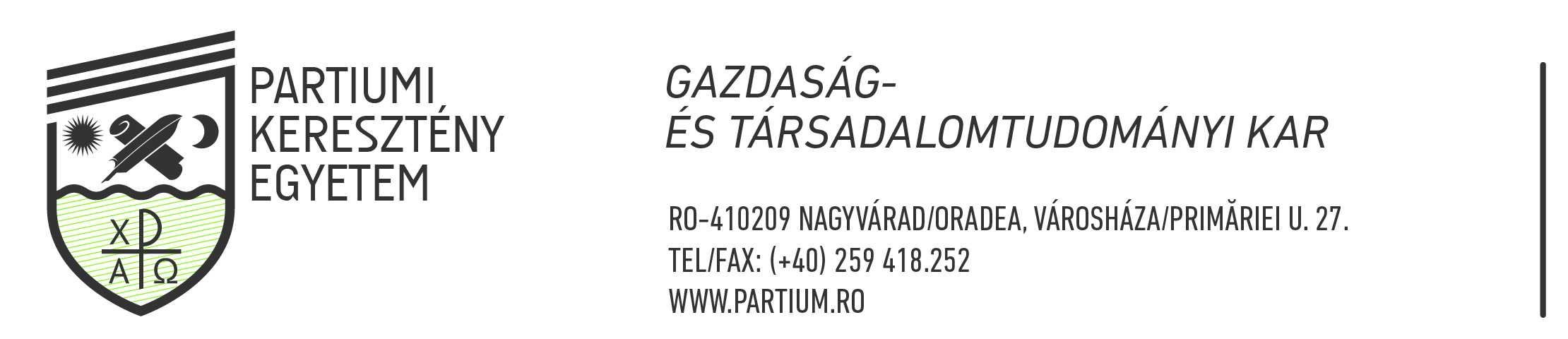 Felvételi módszertanJóváhagyta a PKE Szenátusa, a 118/16.12.2021. számú határozattal.Magiszterképző megnevezése: IDEGENFORGALMI GAZDÁLKODÁS1. A képzés leírása:Képzés területe: Üzleti gazdálkodásMagiszterképző: Idegenforgalmi gazdálkodásVégzett hallgató képesítése: Magiszteri cím Üzleti gazdálkodás területenTanulmányok időtartama 2 év, 4 félévKépzés formája: nappali tagozatKépzés nyelve: Magyar2.  Felvételi jegy összetétele:100 %- BA  államvizsga átlag alapján 3. Felvételi vizsga leírása:dosszié verseny (államvizsga átlagok alapján)4.  Médiaegyenlőség esetén az utolsó tandíjas/tandíjmentes hely elfoglalásának kritériumai:1. a BA képzés során szerzett, három év átlagát vesszük figyelembe5. Jelentkezés feltételei:érettségi bizonyítvány egyetemi oklevél egyéb feltételek 6. Záró rendelkezések: Jelen módszertan a Partiumi Keresztény Egyetem magiszteri képzésekre vonatkozó hatályos felvételi szabályzatának előírásai szerint készült, és a szakspecifikus felvételi előírásokat tartalmazza.Nagyvárad, 2021.12.10.Dékán,Dr. Szilágyi Ferenc